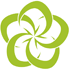 Client Intake FormFull Name: _____________________________________ Date: _______________Address: ___________________________________________________________City: ____________________________________ State: ______ Zip: ___________Home Phone: _______________________________________________________ Work Phone: _______________________________________________________Cell Phone: _________________________________________________________Email: _____________________________________________________________Date of Birth: _______________________________________________________Marital Status:               _____Single _____Married _____Divorced _____WidowedReferred By: ________________________________________________________Occupation: ________________________________________________________Employer Name: ____________________________________________________Name of Spouse/Partner: _____________________________________________Name & Age of Children: ______________________________________________				______________________________________________				______________________________________________				______________________________________________Additional Information: ________________________________________________________________________________________________________________________________________________________________________________________________________________________________________________________